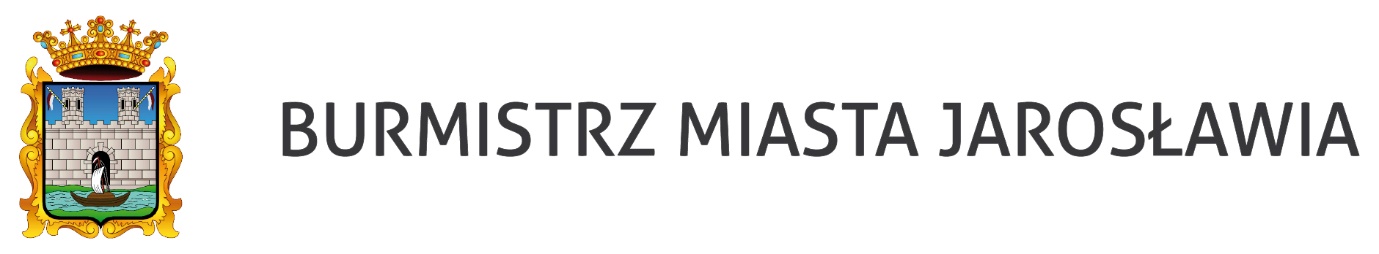       Wniosek o ulgę¹)□ odroczenie terminu płatności podatku     ……………………………………………………….□ rozłożenie na raty zapłaty podatku    ……………………………………………………………□ odroczenie zapłaty zaległości podatkowej wraz z odsetkami za zwłokę z tytułu podatku   ……………………………………………………...□ rozłożenie na raty zapłaty zaległości podatkowej wraz z odsetkami za zwłokę z tytułu podatku …………………………………………….□ umorzenie w części zaległości podatkowych, odsetek za zwłokę lub opłaty prolongacyjnej z tytułu podatku …………………………………………….. □ umorzenie w całości zaległości podatkowych, odsetek za zwłokę lub opłaty prolongacyjnej z tytułu podatku …………………………………………….. Dane Wnioskodawcy :Identyfikator podatkowy NIP podatnikaImię i nazwisko lub nazwa podmiotu Klasa działalności, zgodnie z rozporządzeniem Rady Ministrów z dnia 24 grudnia 2007 r.         w sprawie Polskiej Klasyfikacji Działalności (PKD) (Dz.U.Nr 251, poz.1885, z późn.zm.)²) Wielkość podmiotu, zgodnie z załącznikiem I do rozporządzenia Komisji (UE) nr 651/2014 z dnia 17 czerwca 2014 r. uznająca niektóre rodzaje pomocy za zgodnez rynkiem wewnętrznym w zastosowaniu art. 107 i 108 Traktatu (Dz.Urz. UE L 187 z 26.06.2014, str.1)³)                                                       Uzasadnienie złożenia wnioskuInformacja dotycząca sytuacji finansowej podmiotu, w związku z negatywnymi konsekwencjami ekonomicznymi z powodu COVID-19 (aktualne na dzień 31 grudnia 2019 r.) 1) Czy, w przypadku spółki akcyjnej, spółki z o.o. oraz spółki komandytowo-akcyjnej, wysokość niepokrytych strat przekroczyła 50 % wysokości kapitału zarejestrowanego?        Tak  □     Nie □ Nie dotyczy □2) Czy, w przypadku spółki jawnej, komandytowej, partnerskiej oraz spółki cywilnej,  wysokość niepokrytych strat przekroczyła 50 % wysokości jej kapitału według ksiąg spółki?Tak  □     Nie □ Nie dotyczy □3) Czy podmiot spełnia kryteria kwalifikujące go do objęcia postępowaniem upadłościowym?Tak  □     Nie □ Nie dotyczy □4) Czy w przypadku podmiotu innego niż mikro, mały lub średni przedsiębiorca, w ciągu ostatnich dwóch lat stosunek długów do kapitału własnego był większy niż 7,5 , a stosunek zysku operacyjnego powiększonego o amortyzację do odsetek był niższy niż 1?Tak  □     Nie □ Nie dotyczy □Czy podmiot, któremu ma być udzielona pomoc publiczna, otrzymał już inną pomoc rekompensującą negatywne konsekwencje ekonomiczne z powodu COVID-19                   Tak  □     Nie □                  Jeśli tak, należy wskazać :Wartość pomocy w złotych  ……………….. oraz datę jej otrzymania  ………….Rodzaj i formę otrzymanej pomocy (np. gwarancja, dotacja)  ……………………Nazwę podmiotu udzielającego pomocy  …………………………………………..Forma opodatkowania w roku 2020        □ Karta podatkowa i zwolnienie z opłacania podatku VAT                                  (jeżeli zaznaczyłeś – nie wypełniasz części E i F)        □ Pozostałe formy opodatkowania, w tym karta podatkowa i brak zwolnienia                        z opłacania podatku VAT                                 (jeżeli zaznaczyłeś przejdź do wypełnienia odpowiednio części E albo F)Wysokość przychodów – wypełnij, jeśli nie zawiesiłeś prowadzenia działalności gospodarczej Przychód osiągnięty w dwóch ostatnich miesiącach poprzedzających złożenie wniosku miesiąc   .………… …………  kwota przychodu …………………………. zł                         mm / rrrr miesiąc   ....………  …………  kwota przychodu …………………………. zł                                  mm / rrrrWysokość przychodów – wypełnij jeśli zawiesiłeś prowadzenie działalności gospodarczej po 31.01.2020r.Przychód osiągnięty w miesiącu poprzedzającym złożenie wniosku miesiąc ………….  …………. kwota przychodu …………………………. zł                                 mm / rrrrUzasadnienie ważnego interesu Podatnika lub interesu publicznego:wskazać powód ubiegania się o ulgę w spłacie zobowiązania podatkowego; przyczyny braku możliwości zapłaty zobowiązania podatkowego w ustawowym terminie, jak i na dzień wystąpienia z wnioskiem; okoliczności, które zdaniem wnioskodawcy przemawiają za wystąpieniem "ważnego interesu  podatnika" i/lub "interesu publicznego" w przedmio-towej sprawie. ……………………………………………………………………………………………………..……………………………………………………………………………………………………..……………………………………………………………………………………………………..……………………………………………………………………………………………………..……………………………………………………………………………………………………..……………………………………………………………………………………………………..……………………………………………………………………………………………………..……………………………………………………………………………………………………..……………………………………………………………………………………………………..Informacje dotyczące osoby upoważnionej do złożenia wniosku i przekazania ww. informacji :                       Imię i nazwisko                                                            numer telefonu/adres email                 Stanowisko służbowe                                                            data i czytelny podpisNależy zaznaczyć właściwy punkt i wpisać rodzaj podatku oraz określić ratę/y których wniosek dotyczy,Podaje się klasę działalności, w związku z którą podmiot ubiega się o pomoc. Jeżeli brak jest możliwości ustalenia jednej takiej działalności, podaje się klasę PKD  tej działalności, która generuje największy przychód,Należy wstawić znak „X”Wraz z wnioskiem o pomoc COVID-19 należy przedłożyćformularz informacji przedstawianych przez podmiot ubiegający się o pomoc inną niż pomoc de minimis lub pomoc de minimis w rolnictwie lub rybołówstwie.oświadczenie, że Przedsiębiorca na dzień 31 grudnia 2019 roku nie spełniał kryteriów Przedsiębiorstwa znajdującego się w trudnej sytuacji w rozumieniu art. 2 pkt 18 rozporządzenia KE nr 651/2014.sprawozdania finansowe za okres 3 ostatnich lat obrotowych, sporządzane zgodnie z przepisami o rachunkowości (np. bilans, rachunek zysków i strat, informacja dodatkowa obejmująca wprowadzenie do sprawozdania finansowego oraz dodatkowe informacje i objaśnienia, opinię biegłego rewidenta, jeżeli sprawozdanie finansowe podlegało badaniu). Sprawozdań nie przekazują mikro i mali przedsiębiorcy, o których mowa w art. 2 załącznika I do rozporządzenia Komisji (UE) nr 651/2014 z dnia 17 czerwca 2014 r. uznającego niektóre rodzaje pomocy za zgodne z rynkiem wewnętrznym w zastosowaniu art. 107 i 108 Traktatu (Dz. Urz. UE L 187 z 26.06.2014, str. 1), ubiegający się o pomoc publiczną udzielaną na warunkach określonych w tym rozporządzeniu, jeżeli do ustalenia wartości tej pomocy nie jest konieczne ustalenie stopy referencyjnej mającej zastosowanie do wnioskodawcy (rozłożenie na raty podatku, odroczenie terminów płatności).Oświadczenie o otrzymanej pomocy publicznej.Wraz z wnioskiem pomoc de minimis należy przedłożyć:Oświadczenie o wielkości otrzymanej pomocy de minimis,Oświadczenie dotyczące powiązań (osobowych lub kapitałowych) spełniających definicję "jednego przedsiębiorstwa"* w związku z ubieganiem się o pomoc de minimis,Formularz informacji przedstawianych przy ubieganiu się o pomoc de minimis,W przypadku ubiegania się o pomoc w formie odroczenia, przesunięcia terminu płatności, czy rozłożenia na raty ( tj. w przypadku pomocy de minimis udzielanej na warunkach określonych w rozporządzeniu Komisji (UE) nr 1407/2013 z dnia 18 grudnia 2013r.w sprawie stosowania art. 107 i 108 Traktatu o funkcjonowaniu Unii Europejskiej do pomocy de minimis (Dz. Urz.UEL 352 z 24.12.2013, str.1), gdy do ustalenia wartości tej pomocy konieczne jest ustalenie stopy referencyjnej mającej zastosowanie do wnioskodawcy, należy przedłożyć również sprawozdania finansowe za okres 3 ostatnich lat obrotowych, sporządzane zgodnie z przepisami o rachunkowości.MikroprzedsiębiorcaMały przedsiębiorcaŚredni przedsiębiorcaInny  przedsiębiorca